　　　　　（協定校対象推薦入学特別選抜用・融合科学共同専攻）                                                                           ※欄は記入しないこと。北陸先端科学技術大学院大学先端科学技術研究科融合科学共同専攻博士前期課程入学願書（注）学歴は高等学校から記入すること。大学においては学部・学科、大学院においては研究科・専攻まで記入すること。受験番号※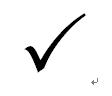 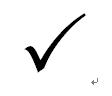 受験する選抜試験名受験する選抜試験名受験する選抜試験名受験する選抜試験名協定校対象推薦入学特別選抜協定校対象推薦入学特別選抜協定校対象推薦入学特別選抜協定校対象推薦入学特別選抜協定校対象推薦入学特別選抜協定校対象推薦入学特別選抜協定校対象推薦入学特別選抜協定校対象推薦入学特別選抜協定校対象推薦入学特別選抜協定校対象推薦入学特別選抜協定校対象推薦入学特別選抜協定校対象推薦入学特別選抜協定校対象推薦入学特別選抜協定校対象推薦入学特別選抜協定校対象推薦入学特別選抜写　　　真たて　よこ４cm×３cm写真裏面に氏名記入無帽上半身、正面向で、出願前３か月以内に撮影したもの写　　　真たて　よこ４cm×３cm写真裏面に氏名記入無帽上半身、正面向で、出願前３か月以内に撮影したもの写　　　真たて　よこ４cm×３cm写真裏面に氏名記入無帽上半身、正面向で、出願前３か月以内に撮影したもの写　　　真たて　よこ４cm×３cm写真裏面に氏名記入無帽上半身、正面向で、出願前３か月以内に撮影したもの入学希望年入学希望年入学希望年入学希望年令和３年４月令和３年４月令和３年４月令和３年４月令和３年４月令和３年４月令和３年４月令和３年４月令和３年４月令和３年４月令和３年４月令和３年４月令和３年４月令和３年４月令和３年４月写　　　真たて　よこ４cm×３cm写真裏面に氏名記入無帽上半身、正面向で、出願前３か月以内に撮影したもの写　　　真たて　よこ４cm×３cm写真裏面に氏名記入無帽上半身、正面向で、出願前３か月以内に撮影したもの写　　　真たて　よこ４cm×３cm写真裏面に氏名記入無帽上半身、正面向で、出願前３か月以内に撮影したもの写　　　真たて　よこ４cm×３cm写真裏面に氏名記入無帽上半身、正面向で、出願前３か月以内に撮影したものフリガナフリガナフリガナフリガナ写　　　真たて　よこ４cm×３cm写真裏面に氏名記入無帽上半身、正面向で、出願前３か月以内に撮影したもの写　　　真たて　よこ４cm×３cm写真裏面に氏名記入無帽上半身、正面向で、出願前３か月以内に撮影したもの写　　　真たて　よこ４cm×３cm写真裏面に氏名記入無帽上半身、正面向で、出願前３か月以内に撮影したもの写　　　真たて　よこ４cm×３cm写真裏面に氏名記入無帽上半身、正面向で、出願前３か月以内に撮影したもの氏　　名氏　　名氏　　名氏　　名男女男女男女写　　　真たて　よこ４cm×３cm写真裏面に氏名記入無帽上半身、正面向で、出願前３か月以内に撮影したもの写　　　真たて　よこ４cm×３cm写真裏面に氏名記入無帽上半身、正面向で、出願前３か月以内に撮影したもの写　　　真たて　よこ４cm×３cm写真裏面に氏名記入無帽上半身、正面向で、出願前３か月以内に撮影したもの写　　　真たて　よこ４cm×３cm写真裏面に氏名記入無帽上半身、正面向で、出願前３か月以内に撮影したもの生年月日生年月日生年月日生年月日西暦　　　　　年　　　　月　　　　日生西暦　　　　　年　　　　月　　　　日生西暦　　　　　年　　　　月　　　　日生西暦　　　　　年　　　　月　　　　日生西暦　　　　　年　　　　月　　　　日生西暦　　　　　年　　　　月　　　　日生西暦　　　　　年　　　　月　　　　日生西暦　　　　　年　　　　月　　　　日生西暦　　　　　年　　　　月　　　　日生西暦　　　　　年　　　　月　　　　日生西暦　　　　　年　　　　月　　　　日生西暦　　　　　年　　　　月　　　　日生西暦　　　　　年　　　　月　　　　日生西暦　　　　　年　　　　月　　　　日生西暦　　　　　年　　　　月　　　　日生写　　　真たて　よこ４cm×３cm写真裏面に氏名記入無帽上半身、正面向で、出願前３か月以内に撮影したもの写　　　真たて　よこ４cm×３cm写真裏面に氏名記入無帽上半身、正面向で、出願前３か月以内に撮影したもの写　　　真たて　よこ４cm×３cm写真裏面に氏名記入無帽上半身、正面向で、出願前３か月以内に撮影したもの写　　　真たて　よこ４cm×３cm写真裏面に氏名記入無帽上半身、正面向で、出願前３か月以内に撮影したもの出願資格を満たす最終学歴出願資格を満たす最終学歴出願資格を満たす最終学歴出願資格を満たす最終学歴１２３　*募集要項の「出願資格」から1つ選択１２３　*募集要項の「出願資格」から1つ選択１２３　*募集要項の「出願資格」から1つ選択１２３　*募集要項の「出願資格」から1つ選択１２３　*募集要項の「出願資格」から1つ選択１２３　*募集要項の「出願資格」から1つ選択１２３　*募集要項の「出願資格」から1つ選択１２３　*募集要項の「出願資格」から1つ選択１２３　*募集要項の「出願資格」から1つ選択１２３　*募集要項の「出願資格」から1つ選択１２３　*募集要項の「出願資格」から1つ選択１２３　*募集要項の「出願資格」から1つ選択１２３　*募集要項の「出願資格」から1つ選択１２３　*募集要項の「出願資格」から1つ選択１２３　*募集要項の「出願資格」から1つ選択１２３　*募集要項の「出願資格」から1つ選択１２３　*募集要項の「出願資格」から1つ選択１２３　*募集要項の「出願資格」から1つ選択１２３　*募集要項の「出願資格」から1つ選択出願資格を満たす最終学歴出願資格を満たす最終学歴出願資格を満たす最終学歴出願資格を満たす最終学歴大学　　　　            高等専門学校（　　　）　大学　　　　            高等専門学校（　　　）　大学　　　　            高等専門学校（　　　）　大学　　　　            高等専門学校（　　　）　学部専攻科（　　　）学部専攻科（　　　）学部専攻科（　　　）学科専攻（　　　）学科専攻（　　　）出願資格を満たす最終学歴出願資格を満たす最終学歴出願資格を満たす最終学歴出願資格を満たす最終学歴西暦西暦年月月卒業（修了）　卒業（修了）見込卒業（修了）　卒業（修了）見込卒業（修了）　卒業（修了）見込卒業（修了）　卒業（修了）見込卒業（修了）　卒業（修了）見込卒業（修了）　卒業（修了）見込卒業（修了）　卒業（修了）見込卒業（修了）　卒業（修了）見込卒業（修了）　卒業（修了）見込現住所　〒現住所　〒現住所　〒現住所　〒現住所　〒現住所　〒現住所　〒現住所　〒現住所　〒現住所　〒現住所　〒現住所　〒現住所　〒現住所　〒現住所　〒現住所　〒現住所　〒現住所　〒現住所　〒現住所　〒現住所　〒現住所　〒現住所　〒EmailEmailEmailEmailEmailEmailEmail携帯電話携帯電話携帯電話携帯電話携帯電話携帯電話携帯電話携帯電話自宅電話自宅電話自宅電話自宅電話自宅電話自宅電話自宅電話自宅電話上記以外の連絡先（帰省先等）住所　〒上記以外の連絡先（帰省先等）住所　〒上記以外の連絡先（帰省先等）住所　〒上記以外の連絡先（帰省先等）住所　〒上記以外の連絡先（帰省先等）住所　〒上記以外の連絡先（帰省先等）住所　〒上記以外の連絡先（帰省先等）住所　〒上記以外の連絡先（帰省先等）住所　〒上記以外の連絡先（帰省先等）住所　〒上記以外の連絡先（帰省先等）住所　〒上記以外の連絡先（帰省先等）住所　〒上記以外の連絡先（帰省先等）住所　〒上記以外の連絡先（帰省先等）住所　〒上記以外の連絡先（帰省先等）住所　〒上記以外の連絡先（帰省先等）住所　〒上記以外の連絡先（帰省先等）住所　〒上記以外の連絡先（帰省先等）住所　〒上記以外の連絡先（帰省先等）住所　〒上記以外の連絡先（帰省先等）住所　〒上記以外の連絡先（帰省先等）住所　〒上記以外の連絡先（帰省先等）住所　〒上記以外の連絡先（帰省先等）住所　〒上記以外の連絡先（帰省先等）住所　〒EmailEmailEmailEmailEmailEmailEmail続柄続柄続柄続柄続柄続柄続柄続柄自宅電話自宅電話自宅電話自宅電話自宅電話自宅電話自宅電話自宅電話学　　　　　歴（注）学　　　　　歴（注）学　　　　　歴（注）学　　　　　歴（注）学　　　　　歴（注）学　　　　　歴（注）学　　　　　歴（注）学　　　　　歴（注）学　　　　　歴（注）学　　　　　歴（注）学　　　　　歴（注）学　　　　　歴（注）学　　　　　歴（注）学　　　　　歴（注）学　　　　　歴（注）学　　　　　歴（注）学　　　　　歴（注）学　　　　　歴（注）学　　　　　歴（注）学　　　　　歴（注）学　　　　　歴（注）学　　　　　歴（注）学　　　　　歴（注）入学・卒業年月（西暦で記入すること）入学・卒業年月（西暦で記入すること）入学・卒業年月（西暦で記入すること）入学・卒業年月（西暦で記入すること）入学・卒業年月（西暦で記入すること）入学・卒業年月（西暦で記入すること）入学・卒業年月（西暦で記入すること）入学・卒業年月（西暦で記入すること）入学・卒業年月（西暦で記入すること）入学・卒業年月（西暦で記入すること）入学・卒業年月（西暦で記入すること）学校等の名称学校等の名称学校等の名称学校等の名称学校等の名称学校等の名称学校等の名称学校等の名称学校等の名称学校等の名称学校等の名称学校等の名称年月入学～月入学～年月卒業（　　）卒業（　　）高等学校（所在県　　　　　　　　）高等学校（所在県　　　　　　　　）高等学校（所在県　　　　　　　　）高等学校（所在県　　　　　　　　）高等学校（所在県　　　　　　　　）年月入学～月入学～年月卒業卒業見込卒業卒業見込年月入学～月入学～年月卒業卒業見込卒業卒業見込年月入学～月入学～年月卒業卒業見込卒業卒業見込職　　　　　歴職　　　　　歴職　　　　　歴職　　　　　歴職　　　　　歴職　　　　　歴職　　　　　歴職　　　　　歴職　　　　　歴入社・退職年月（西暦で記入すること）入社・退職年月（西暦で記入すること）入社・退職年月（西暦で記入すること）入社・退職年月（西暦で記入すること）入社・退職年月（西暦で記入すること）入社・退職年月（西暦で記入すること）入社・退職年月（西暦で記入すること）入社・退職年月（西暦で記入すること）企業・機関等名称年月～年月年月～年月年月～年月年月～年月